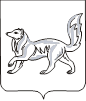 АДМИНИСТРАЦИЯ ТУРУХАНСКОГО РАЙОНАКРАСНОЯРСКОГО КРАЯР А С П О Р Я Ж Е Н И Е 27.09.2017                                       с. Туруханск                                        № 863 - рО признании утратившим силу распоряжения администрации Туруханского района от 25.06.2012 № 314-рС целью упорядочивания нормативных правовых актов администрации Туруханского района, руководствуясь статьями 47, 48, 49 Устава муниципального образования Туруханский район:Распоряжение  администрации  Туруханского  района  от  25.06.2012  № 314-р «Об утверждении административного регламента предоставления муниципальной услуги по приему документов и выдаче решений о переводе или об отказе в переводе жилого помещения в нежилое или нежилого помещения в жилое помещение» признать утратившими силу.Начальнику  общего  отдела  администрации  Туруханского  района    Е. А. Можджер разместить настоящее распоряжение в сети Интернет на официальном сайте муниципального образования Туруханский район.Контроль за исполнением настоящего распоряжения возложить на заместителя Главы Туруханского района О. С. Вершинину.Распоряжение вступает в силу после официального опубликования в общественно-политической газете Туруханского района «Маяк Севера» и распространяется на правоотношения, возникшие с 22.08.2017.Исполняющая обязанностиГлавы Туруханского района                                                               Н. В. Каминская